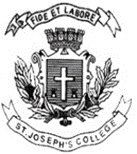 							                           Date: 01.07.2019ST JOSEPH’S COLLEGE (AUTONOMOUS), BENGALURU-27B.A VI SEMESTERSPECIAL SUPPLEMENTARY EXAMINATION – JUNE 2019POLITICAL SCIENCE    PS 6316: ADVANCED PUBLIC ADMINISTRATION TIME: 2 ½ HRS                                                                                         MAX MARKS: 70	        THIS PAPER CONTAINS ONE PRINTED PAGE AND THREE PARTS (Please attach the question paper along with the answer booklet)					Part- AI	Answer any Four of the following questions in about 60 words each             (4x4=16)What is the Conceptual frame work of Comparative Public administration?Write about the importance of Budget. What is Adjournment motion?What are the major recommendations of Balwant Rai Mehta committee?What are the elements of Disaster Management? 				             Part-BII	Answer any Three of the following questions in about 150 words each          (3x8=24)Explain the contributions of Minnobrook conferences (1968, 1988 & 2008) to Public Administration.Explain the composition and functions of Public Accounts committee. Explain the Judicial control over Public administration Illustrate the different provisions of the constitution dealing with Local Governments in India.Define Public policy and bring out its characteristics.            Part-C III	Answer any Two of the following questions in about 250 words each          (2x15=30)Critically examine the Public choice theory. Explain the process of Formulation of the budget. Explain the composition and functions of Karnataka Lokayuktha. Write short notes on: (100 words each) (a) Standing committees of Municipal bodies   (b) Administrative Adjudication   &  (c) E-governance             								PS 6316-B-18